UNDERGRADUATE CURRICULUM COMMITTEE (UCC)
PROPOSAL FORM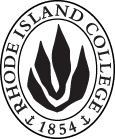 Cover page	scroll over blue text to see further important instructions: please read.N.B. DO NOT USE HIGHLIGHT, PLEASE DELETE THE WORDS THAT DO NOT APPLY TO YOUR PROPOSALALL numbers in section (A) need to be completed, including the impact ones.B.  NEW OR REVISED COURSES  DO NOT USE HIGHLIGHT. DELETE THIS WHOLE PAGE IF THE PROPOSAL DOES NOT INCLUDE A NEW OR REVISED COURSE.D. SignaturesChanges that affect General Education in any way MUST be approved by ALL Deans and COGE Chair.Changes that directly impact more than one department/program MUST have the signatures of all relevant department chairs, program directors, and relevant dean (e.g. when creating/revising a program using courses from other departments/programs). Check UCC manual 4.2 for further guidelines on whether the signatures need to be approval or acknowledgement.Proposals that do not have appropriate approval signatures will not be considered. Type in name of person signing and their position/affiliation.Send electronic files of this proposal and accompanying catalog copy to curriculum@ric.edu and a printed or electronic signature copy of this form to the current Chair of UCC. Check UCC website for due dates.D.1. Approvals:   required from programs/departments/deans who originate the proposal.  may include multiple departments, e.g., for joint/interdisciplinary prposals. D.2. Acknowledgements: REQUIRED from OTHER PROGRAMS/DEPARTMENTS IMPACTED BY THE PROPOSAL. SIGNATURE DOES NOT INDICATE APPROVAL, ONLY AWARENESS THAT THE PROPOSAL IS BEING SUBMITTED.  CONCERNS SHOULD BE BROUGHT TO THE UCC COMMITTEE MEETING FOR DISCUSSIONA.1. Course or programMus 105 - Class Piano IIMus 105 - Class Piano IIMus 105 - Class Piano IIMus 105 - Class Piano IIA.2. Proposal typeCourse:  revision Course:  revision Course:  revision Course:  revision A.3. OriginatorPatricia KammererHome departmentMusic, Theatre, and DanceMusic, Theatre, and DanceMusic, Theatre, and DanceA.4. Context and Rationale The Music Area in the Department of Music, Theatre, and Dance has carefully reviewed the courses and the course sequence in the Music Education program.  Due to the new guidelines by the Rhode Island Department of Education and addition of coursework in SPED and TESL, existing courses have been re-sequenced and modified to provide learning opportunities that will prepare our graduates to teach K-12 music in a variety of settings. As a result of this review, MUSE 105 has undergone the following changes: Change in the course description;Decrease in credit hours;Decrease in contact hours;A targeted focus on piano skills for general music and ensemble settings.The Music Area in the Department of Music, Theatre, and Dance has carefully reviewed the courses and the course sequence in the Music Education program.  Due to the new guidelines by the Rhode Island Department of Education and addition of coursework in SPED and TESL, existing courses have been re-sequenced and modified to provide learning opportunities that will prepare our graduates to teach K-12 music in a variety of settings. As a result of this review, MUSE 105 has undergone the following changes: Change in the course description;Decrease in credit hours;Decrease in contact hours;A targeted focus on piano skills for general music and ensemble settings.The Music Area in the Department of Music, Theatre, and Dance has carefully reviewed the courses and the course sequence in the Music Education program.  Due to the new guidelines by the Rhode Island Department of Education and addition of coursework in SPED and TESL, existing courses have been re-sequenced and modified to provide learning opportunities that will prepare our graduates to teach K-12 music in a variety of settings. As a result of this review, MUSE 105 has undergone the following changes: Change in the course description;Decrease in credit hours;Decrease in contact hours;A targeted focus on piano skills for general music and ensemble settings.The Music Area in the Department of Music, Theatre, and Dance has carefully reviewed the courses and the course sequence in the Music Education program.  Due to the new guidelines by the Rhode Island Department of Education and addition of coursework in SPED and TESL, existing courses have been re-sequenced and modified to provide learning opportunities that will prepare our graduates to teach K-12 music in a variety of settings. As a result of this review, MUSE 105 has undergone the following changes: Change in the course description;Decrease in credit hours;Decrease in contact hours;A targeted focus on piano skills for general music and ensemble settings.The Music Area in the Department of Music, Theatre, and Dance has carefully reviewed the courses and the course sequence in the Music Education program.  Due to the new guidelines by the Rhode Island Department of Education and addition of coursework in SPED and TESL, existing courses have been re-sequenced and modified to provide learning opportunities that will prepare our graduates to teach K-12 music in a variety of settings. As a result of this review, MUSE 105 has undergone the following changes: Change in the course description;Decrease in credit hours;Decrease in contact hours;A targeted focus on piano skills for general music and ensemble settings.A.5. Student impactStudents will no longer be required to perform chord progressions from figured bass.  Students will no longer be required to perform chord progressions from figured bass.  Students will no longer be required to perform chord progressions from figured bass.  Students will no longer be required to perform chord progressions from figured bass.  Students will no longer be required to perform chord progressions from figured bass.  A.6. Impact on other programs Music in Performance B.M. - decrease in credit hours from 2 to 1 creditMusic in Performance B.M. - decrease in credit hours from 2 to 1 creditMusic in Performance B.M. - decrease in credit hours from 2 to 1 creditMusic in Performance B.M. - decrease in credit hours from 2 to 1 creditMusic in Performance B.M. - decrease in credit hours from 2 to 1 creditA.7. Resource impactFaculty PT & FT: potential decrease in load credit for part-time facultypotential decrease in load credit for part-time facultypotential decrease in load credit for part-time facultypotential decrease in load credit for part-time facultyA.7. Resource impactLibrary:nonenonenonenoneA.7. Resource impactTechnologynonenonenonenoneA.7. Resource impactFacilities:nonenonenonenoneA.8. Semester effectiveFall 2019 A.9. Rationale if sooner than next Fall A.9. Rationale if sooner than next FallA.10. INSTRUCTIONS FOR CATALOG COPY:  This single file copy must include ALL relevant pages from the college catalog, and show how the catalog will be revised.  (1) Go to the “Forms and Information” page on the UCC website. Scroll down until you see the Word files for the current catalog. (2) Download ALL catalog sections relevant for this proposal, including course descriptions and/or other affected programs.  (3) Place ALL relevant catalog copy into a single file. Put page breaks between sections and delete any catalog pages not relevant for this proposal. (4) Using the track changes function, revise the catalog pages to demonstrate what the information should look like in next year’s catalog.  (5) Check the revised catalog pages against the proposal form, especially making sure that program totals are correct if adding/deleting course credits. If new copy, indicate where it should go in the catalog. If making related proposals a single catalog copy that includes all is acceptable. Send as a separate file along with this form.A.10. INSTRUCTIONS FOR CATALOG COPY:  This single file copy must include ALL relevant pages from the college catalog, and show how the catalog will be revised.  (1) Go to the “Forms and Information” page on the UCC website. Scroll down until you see the Word files for the current catalog. (2) Download ALL catalog sections relevant for this proposal, including course descriptions and/or other affected programs.  (3) Place ALL relevant catalog copy into a single file. Put page breaks between sections and delete any catalog pages not relevant for this proposal. (4) Using the track changes function, revise the catalog pages to demonstrate what the information should look like in next year’s catalog.  (5) Check the revised catalog pages against the proposal form, especially making sure that program totals are correct if adding/deleting course credits. If new copy, indicate where it should go in the catalog. If making related proposals a single catalog copy that includes all is acceptable. Send as a separate file along with this form.A.10. INSTRUCTIONS FOR CATALOG COPY:  This single file copy must include ALL relevant pages from the college catalog, and show how the catalog will be revised.  (1) Go to the “Forms and Information” page on the UCC website. Scroll down until you see the Word files for the current catalog. (2) Download ALL catalog sections relevant for this proposal, including course descriptions and/or other affected programs.  (3) Place ALL relevant catalog copy into a single file. Put page breaks between sections and delete any catalog pages not relevant for this proposal. (4) Using the track changes function, revise the catalog pages to demonstrate what the information should look like in next year’s catalog.  (5) Check the revised catalog pages against the proposal form, especially making sure that program totals are correct if adding/deleting course credits. If new copy, indicate where it should go in the catalog. If making related proposals a single catalog copy that includes all is acceptable. Send as a separate file along with this form.A.10. INSTRUCTIONS FOR CATALOG COPY:  This single file copy must include ALL relevant pages from the college catalog, and show how the catalog will be revised.  (1) Go to the “Forms and Information” page on the UCC website. Scroll down until you see the Word files for the current catalog. (2) Download ALL catalog sections relevant for this proposal, including course descriptions and/or other affected programs.  (3) Place ALL relevant catalog copy into a single file. Put page breaks between sections and delete any catalog pages not relevant for this proposal. (4) Using the track changes function, revise the catalog pages to demonstrate what the information should look like in next year’s catalog.  (5) Check the revised catalog pages against the proposal form, especially making sure that program totals are correct if adding/deleting course credits. If new copy, indicate where it should go in the catalog. If making related proposals a single catalog copy that includes all is acceptable. Send as a separate file along with this form.A.10. INSTRUCTIONS FOR CATALOG COPY:  This single file copy must include ALL relevant pages from the college catalog, and show how the catalog will be revised.  (1) Go to the “Forms and Information” page on the UCC website. Scroll down until you see the Word files for the current catalog. (2) Download ALL catalog sections relevant for this proposal, including course descriptions and/or other affected programs.  (3) Place ALL relevant catalog copy into a single file. Put page breaks between sections and delete any catalog pages not relevant for this proposal. (4) Using the track changes function, revise the catalog pages to demonstrate what the information should look like in next year’s catalog.  (5) Check the revised catalog pages against the proposal form, especially making sure that program totals are correct if adding/deleting course credits. If new copy, indicate where it should go in the catalog. If making related proposals a single catalog copy that includes all is acceptable. Send as a separate file along with this form.A.10. INSTRUCTIONS FOR CATALOG COPY:  This single file copy must include ALL relevant pages from the college catalog, and show how the catalog will be revised.  (1) Go to the “Forms and Information” page on the UCC website. Scroll down until you see the Word files for the current catalog. (2) Download ALL catalog sections relevant for this proposal, including course descriptions and/or other affected programs.  (3) Place ALL relevant catalog copy into a single file. Put page breaks between sections and delete any catalog pages not relevant for this proposal. (4) Using the track changes function, revise the catalog pages to demonstrate what the information should look like in next year’s catalog.  (5) Check the revised catalog pages against the proposal form, especially making sure that program totals are correct if adding/deleting course credits. If new copy, indicate where it should go in the catalog. If making related proposals a single catalog copy that includes all is acceptable. Send as a separate file along with this form.Old (for revisions only)Only include information that is being revised, otherwise leave blank (delete provided examples that do not apply)NewExamples are provided for guidance, delete the ones that do not applyB.1. Course prefix and number MUS 105B.3. Course title Class Piano IIB.4. Course description A continuation of MUS 104, study includes keyboard harmony using primary and secondary triads, altered chords and simple figured bass, and piano literature from various periods.Students will continue development of keyboard skills learned in MUS 104, including keyboard harmony using primary and secondary triads, altered chords, and piano literature from various periods. B.5. Prerequisite(s)B.6. OfferedB.7. Contact hours 43B.8. Credit hours21B.9. Justify differences if any Differences will mean a reduction of supervised practice time in the midi laboratory classroom.  Credit to contact hour ratio is consistent with similar coursework for other instrument areas (for example, MUS 107 & MUS 110, MUS 111, and MUS 112) Differences will mean a reduction of supervised practice time in the midi laboratory classroom.  Credit to contact hour ratio is consistent with similar coursework for other instrument areas (for example, MUS 107 & MUS 110, MUS 111, and MUS 112)B.10. Grading system Letter grade  B.11. Instructional methodsLaboratory | Lecture  | Small group | Individual B.12.CategoriesRequired for major | Required for CertificationB.13. Is this an Honors course?NOB.14. General EducationN.B. Connections must include at least 50% Standard Classroom instruction.NO B.15. How will student performance be evaluated?Attendance  | Class participation |  Exams  | Class Work  | Performance  Protocols | QuizzesB.16. Redundancy statementB. 17. Other changes, if anyB.18. Course learning outcomes: List each one in a separate rowProfessional Org.Standard(s), if relevantHow will each outcome be measured?Play the piano using proper technique with concentration on minor scales (all three forms), arpeggios, and major and harmonic minor chord progressions;FSEHD 1; RIPTS 1, 2; NASM VIII.B.1.eQuizzes and performance examsClass participationAttendanceRead musical notation in the treble and bass clefs, including key signatures and interval reading, open score and four part, as well as chorale-style score reading;FSEHD 1; RIPTS 1, 2; NASM VIII.B.1.eQuizzes and performance examsClass participationAttendancePlay selected repertoire at increasing skill level, accompany singers on simple melodies, transpose selected keyboard examples;FSEHD 1; RIPTS 1, 2; NASM IX.O.3.b.3; NASM IX.O.3.c.2.dQuizzes and performance examsClass participationAttendancePerform as part of an ensemble.FSEHD 1; RIPTS 1, 2; NASM VIII.B.1.fQuizzes and performance examsClass participationAttendanceB.19. Topical outline: Do NOT insert whole syllabus, we just need a two-tier outlineTechniqueDamper pedalScales and ArpeggiosMajor scales and arpeggios - two octavesMinor scales and arpeggios - two octavesChord ProgressionsMajor chord progressionsMinor chord progressionsSecondary chordsAccompanimentAccompaniment patternsArpeggio accompaniment patternsAccompaniment to simple songsAccompaniment to choral piecesPiano LiteratureSight ReadingNamePosition/affiliationSignatureDatePatricia KammererCo-Program Coordinator, Music EducationRobert FranzblauCo-Program Coordinator, Music EducationIan GreitzerChair of Music, Theatre, and DanceLesley BogadChair of Educational StudiesGerri August or Julie HorwitzDean of FSEHDEarl SimpsonDean of Arts and SciencesNamePosition/affiliationSignatureDateTab to add rows